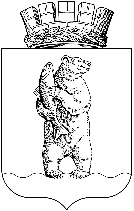 АДМИНИСТРАЦИЯ городского округа АнадырьПОСТАНОВЛЕНИЕОт 27.02.2012	   № 119В   соответствии  со  статьей  12  Федерального  закона  от  25  декабря  2008 г. № 273-Ф3 «О противодействии коррупции", Указом Президента Российской Федерации от 21 июля 2010 г. N 925 "О мерах по реализации отдельных положений Федерального закона «О противодействии коррупции», Постановлением Губернатора Чукотского автономного округа от 30 сентября 2010 года № 56 «О реализации Указа Президента Российской Федерации от 21 июля 2010 года № 925 (О мерах по реализации отдельных положений Федерального закона «О противодействий коррупции», Федеральным законом от 21 ноября 2011 г. № 329-ФЭ «О внесении изменений в отдельные законодательные акты Российской Федерации в связи с совершенствованием государственного управления в области противодействия коррупции», Решением Совета депутатов городского округа Анадырь от 28 октября 2010 года № 162, Решением Совета депутатов городского округа Анадырь от 30 ноября 2010 года № 173,ПОСТАНОВЛЯЮ;Утвердить Перечни должностей муниципальной службы в Администрации городского округа Анадырь, замещаемых муниципальными служащими Администрации городского округа Анадырь, при увольнении с которых на граждан налагаются ограничения в течение двух лет после увольнения с муниципальной службы:Перечень должностей муниципальной службы в Администрации городского округа Анадырь, замещаемых муниципальными служащими, при увольнении с которых граждане Российской Федерации, замещавшие должности муниципальной службы в Администрации городского округа Анадырь, согласно Перечню должностей муниципальной службы в городском округе Анадырь, при назначении на которые граждане  и  при  замещении  которых  муниципальные  служащие  обязаны  представлять  сведения о своих  доходах,     об имуществе и обязательствах имущественного характера,     а также сведения о доходах,      об имуществе и обязательствах имущественного характера своих супруги (супруга) и несовершеннолетних детей, в течение двух лет после увольнения с муниципальной службы имеют право замещать на условиях трудового договора должности в организации и (или) выполнять в данной организации работы (оказывать данной организации услуги) в течение месяца стоимостью более ста тысяч рублей на условиях гражданско-правового договора (гражданско-правовых договоров), если отдельные функции муниципального (административного)  управления  данной  организацией  входили  в  должностные (служебные) обязанности муниципального служащего, с согласия Комиссии по соблюдению требований к служебному поведению муниципальных служащих Администрации городского округа Анадырь и урегулированию конфликта интересов, которое даётся в порядке, установленном Положением о комиссии по соблюдению требований к служебному поведению муниципальных служащих Администрации городского округа Анадырь и урегулированию конфликта интересов, согласно Приложению 1;Перечень должностей муниципальной службы в Администрации городского округа Анадырь, замещаемых муниципальными служащими, при увольнении с которых граждане Российской Федерации, замещавшие должности муниципальной службы в Администрации городского округа Анадырь согласно Перечню должностей муниципальной службы в городском округе Анадырь, при назначении на которые граждане и при замещении которых муниципальные служащие обязаны представлять сведения о своих доходах, об имуществе и обязательствах имущественного характера, а также сведения о доходах, об имуществе и обязательствах имущественного характера своих супруги (супруга) и несовершеннолетних детей, в течение двух лет после увольнения с муниципальной службы обязаны при заключении трудовых или гражданско-правовых договоров на выполнение работ (оказание услуг) сообщать работодателю сведения о последнем месте своей службы, согласно Приложению 2.Должностным лицам, ответственным за ведение делопроизводства и кадровой работы в Администрации городского округа Анадырь, обеспечить ознакомление с утверждёнными Перечнями муниципальных служащих Администрации городского округа Анадырь, а также граждан при их назначении на должности муниципальной службы, предусмотренные Перечнями.Признать утратившим силу Постановление Администрации городского округа Анадырь от 12 октября 2011 г. № 569 «Об утверждении в Администрации городского округа Анадырь Перечней должностей муниципальной службы в Администрации городского округа Анадырь, замещаемых муниципальными служащими Администрации городского округа Анадырь, при увольнении с которых на граждан налагаются ограничения в течение двух лет после увольнения с муниципальной службы».Опубликовать настоящее постановление в газете «Крайний Север».Контроль за исполнением настоящего постановления возложить на заместителя Главы Администрации городского округа Анадырь - начальника Управления по организационным и административно-правовым вопросам Администрации городского округа Анадырь Гончарова Н.А.Глава Администрации                                                                               А.Г. ЩегольковПРИЛОЖЕНИЕ 1к постановлению Администрации городского округа Анадырь от 27.02.2012 №119ПЕРЕЧЕНЬдолжностей муниципальной службы в Администрации городского округа Анадырь, замещаемых муниципальными служащими, при увольнении с которых граждане Российской Федерации, замещавшие должности муниципальной службы в Администрации городского округа Анадырь, согласно Перечню должностей муниципальной службы в городском округе Анадырь, при назначении на которые граждане и при замещении которых муниципальные служащие обязаны представлять сведения о своих доходах, об имуществе и обязательствах имущественного характера, а также сведения о доходах, об имуществе и обязательствах имущественного характера своих супруги (супруга) и несовершеннолетних детей, в течение двух лет после увольнения с муниципальной службы имеют право замещать на условиях трудового договора должности в организации и (или) выполнять в данной организации работы (оказывать данной организации услуги) в течение месяца стоимостью более ста тысяч рублей на условиях гражданско-правового договора (гражданско-правовых договоров), если отдельные функции муниципального (административного) управления данной организацией входили в должностные (служебные) обязанности муниципального служащего, с согласия Комиссии по соблюдению требований к служебному поведению муниципальных служащих Администрации городского округа Анадырь и урегулированию конфликта интересов, которое даётся в порядке, установленном Положением о комиссии по соблюдению требований к служебному поведению муниципальных служащих Администрации городского округа Анадырь и урегулированию конфликта интересовРаздел IДолжности муниципальной службы в Администрации городского округа Анадырь Высшая группа должностей:Первый заместитель Г лавы Администрации городского округа Анадырь - начальник Управления;Заместитель Главы Администрации городского округа Анадырь - начальник Управления;Заместитель Главы Администрации городского округа Анадырь по делам коренных малочисленных народов). Главная группа должностей:Заместитель начальника Управления;Начальник отдела. Ведущая группа должностей:Начальник отдела в составе Управления;Ответственный секретарь комиссии по делам несовершеннолетних и защите их прав;Ответственный секретарь административной комиссии. Старшая группа должностей:Консультант;Главный специалист;Ведущий специалист.Раздел IIДругие должности муниципальной службы в Администрации городского округа Анадырь, замещение которых связано с коррупционными рискамиГлавная группа должностей:Помощник Г лавы городского округа Анадырь;Пресс-секретарь Главы городского округа Анадырь.ПРИЛОЖЕНИЕ 2к постановлению Администрации городского округа Анадырь от 27.02.2012 №119ПЕРЕЧЕНЬдолжностей муниципальной службы в Администрации городского округа Анадырь, замещаемых муниципальными служащими, при увольнении с которых граждане Российской Федерации, замещавшие должности муниципальной службы в Администрации городского округа Анадырь согласно Перечню должностей муниципальной службы в городском округе Анадырь, при назначении на которые граждане и при замещении которых муниципальные служащие обязаны представлять сведения о своих доходах, об имуществе и обязательствах имущественного характера, а также сведения о доходах, об имуществе и обязательствах имущественного характера своих супруги (супруга) и несовершеннолетних детей, в течение двух лет после увольнения с муниципальной службы обязаны при заключении трудовых или гражданско-правовых договоров на выполнение работ (оказание услуг) сообщать работодателюсведения о последнем месте своей службыРаздел IДолжности муниципальной службы в Администрации городского округа Анадырь Высшая группа должностей:Первый заместитель Г лавы Администрации городского округа Анадырь - начальник Управления;Заместитель Главы Администрации городского округа Анадырь - начальник Управления;Заместитель Главы Администрации городского округа Анадырь по делам коренных малочисленных народов). Главная группа должностей:Заместитель начальника Управления;Начальник отдела. Ведущая группа должностей:Начальник отдела в составе Управления;Ответственный секретарь комиссии по делам несовершеннолетних и защите их прав;Ответственный секретарь административной комиссии. Старшая группа должностей:Консультант;Главный специалист;Ведущий специалист.Раздел IIДругие должности муниципальной службы в Администрации городского округа Анадырь, замещение которых связано с коррупционными рискамиГлавная группа должностей:Помощник Главы городского округа Анадырь;Пресс-секретарь Главы городского округа Анадырь.Об утверждении в Администрации городского округа Анадырь Перечней должностей муниципальной службы в Администрации городского округа Анадырь, замещаемых муниципальными служащими Администрации городского округа Анадырь, при увольнении с которых на граждан налагаются ограничения в течение двух лет после увольнения с муниципальной службы